La Grande Course du Hoggar   1987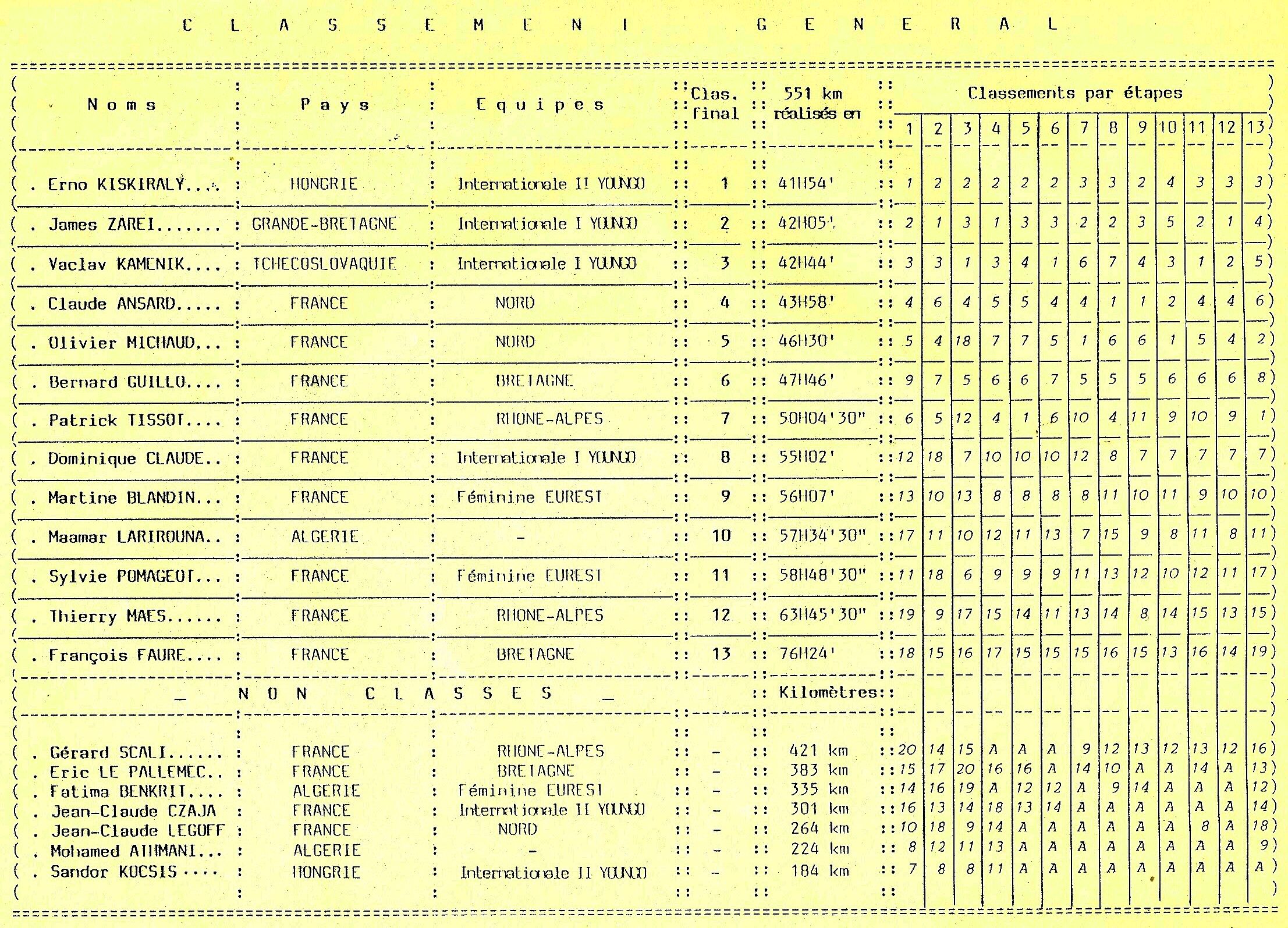 